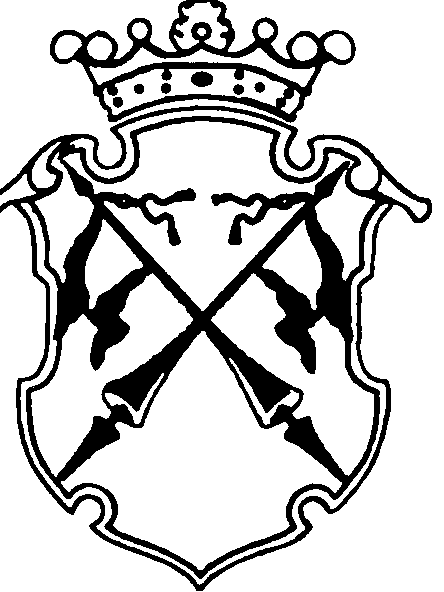 РЕСПУБЛИКА   КАРЕЛИЯКОНТРОЛЬНО-СЧЕТНЫЙ КОМИТЕТ СОРТАВАЛЬСКОГО МУНИЦИПАЛЬНОГО РАЙОНАУТВЕРЖДЕНПриказом Контрольно-счетного комитета СМРот «30» июля 2019г. № 9ОТЧЕТо результатах контрольного мероприятия№5                                                                                              дата_30.07.2019г._Наименование (тема) контрольного мероприятия: «Контроль за законностью, результативностью (эффективностью и экономностью)  использования средств бюджета Республики Карелия и бюджета Вяртсильского городского поселения, направленных в 2018 году на реализацию мероприятий приоритетного проекта «Формирование комфортной городской среды».Основание проведения контрольного мероприятия: п.3.5 Плана работы Контрольно-счетного комитета СМР на 2019 год.Цель(и) контрольного мероприятия: Проверка законности и результативности (эффективности и экономности) использования средств бюджета Республики Карелия и бюджета Вяртсильского городского поселения, направленных в 2018 году на реализацию мероприятий приоритетного проекта «Формирование комфортной городской среды» Сроки проведения контрольного мероприятия: с «17» июня 2019г. по «25» июля 2019г. ( на объекте с 17.06.2019г. по 18.07.2019г.)Объекты контрольного мероприятия: Администрация Вяртсильского городского поселения.Проверяемый период деятельности:  2018 год Исполнитель контрольного мероприятия: Председатель контрольно-счетного комитета СМР – Астафьева Н.А.;Нормативные документы, использованные в работе: -Гражданский кодекс Российской Федерации; - Градостроительный кодекс Российской Федерации от 29 декабря 2004 г. N 190-ФЗ;- Жилищный кодекс Российской Федерации от 29 декабря 2004 г. N 188-ФЗ;-Федеральный закон от 6 октября 2003 г. N 131-ФЗ "Об общих принципах организации местного самоуправления в Российской Федерации";-Указ Президента РФ от 7 мая 2012 г. N 600 "О мерах по обеспечению граждан Российской Федерации доступным и комфортным жильем и повышению качества жилищно-коммунальных услуг";-Федеральный закон от 06.12.2011г. № 402-ФЗ «О бухгалтерском учете» (далее Закона № 402-ФЗ);-Инструкция 157н;-Приказ Министерства финансов РФ № 65н;-Инструкция 52н;-Приказ Минфина РФ от 28 декабря 2010 г. N 191н "Об утверждении Инструкции о порядке составления и представления годовой, квартальной и месячной отчетности об исполнении бюджетов бюджетной системы Российской Федерации";-Письмо Минфина России от 21.01.2016г. №02-05-11/2535;- Федеральный закон от 05.04.2013 N 44-ФЗ "О контрактной системе в сфере закупок товаров, работ, услуг для обеспечения государственных и муниципальных нужд" (далее – Федеральный закон 44-ФЗ»);-Постановление Правительства РФ от 10 февраля 2017 г. № 169 "Об утверждении Правил предоставления и распределения субсидий из федерального бюджета бюджетам субъектов Российской Федерации на поддержку государственных программ субъектов Российской Федерации и муниципальных программ формирования современной городской среды",-Постановление Правительства Республики Карелия
от 31 августа 2017 г. N 301-П "Об утверждении государственной программы Республики Карелия "Формирование современной городской среды" на 2018 - 2022 годы";-Приказ Министерства строительства и жилищно-коммунального хозяйства Российской Федерации от 6 апреля 2017 года N 691/пр "Об утверждении методических рекомендаций по подготовке государственных программ субъектов Российской Федерации и муниципальных программ формирования современной городской среды в рамках реализации приоритетного проекта "Формирование современной городской среды" на 2018 - 2022 годы";-Постановление Правительства Республики Карелия от 12 февраля 2018 г. N 59-П "О распределении на 2018 год субсидий местным бюджетам из бюджета Республики Карелия на реализацию мероприятий по формированию современной городской среды";- Правила благоустройства муниципального образования «Вяртсильское городское поселение», утвержденные решением XLII сессии III созыва Совета Вяртсильского городского поселения от 31.10.2017г. №117.В соответствии со статьей 15 Федерального закона от 07.02.2014г. №6-ФЗ «Об общих принципах организации и деятельности контрольно-счетных органов субъектов Российской Федерации и муниципальных образований» Контрольно-счетным комитетом СМР в адрес Главы Сортавальского городского поселения был направлен запрос от 11.06.2019г. о предоставлении документов, по использованию средств бюджета Вяртсильского городского поселения, направленных на реализацию мероприятий в рамках осуществления Муниципальной программы «Формирование современной городской среды на территории Вяртсильского городского поселения на 2018 – 2022 годы» в рамках реализации приоритетного проекта «Формирование комфортной городской среды».Администрацией Вяртсильского городского поселения в адрес Контрольно-счетного комитета СМР были направлены все документы из числа запрошенных.Оформленные акты, заключения, справки и т.п., использованные в отчете, ознакомление с ними под расписку руководителя или иных должностных лиц проверенных объектов, наличие письменных объяснений, замечаний или возражений и заключение инспектора по ним: Акт проверки Администрации Вяртсильского городского поселения от 18.07.2019г. №19.Неполученные документы из числа затребованных с указанием причин или иные факты, препятствовавшие работе: нетРезультаты контрольного мероприятия (анализ соблюдения нормативных правовых актов, установленные нарушения и недостатки в проверяемой сфере и в деятельности объектов контрольного мероприятия с оценкой ущерба или нарушения):  Общие сведенияПолное наименование объекта проверки - Администрация муниципального образования «Вяртсильское городское поселение»Сокращенное – Администрация Вяртсильского поселения.Администрация Вяртсильского поселения действует на основании Положения об Администрации Вяртсильского городского поселения, утвержденного Решением IX сессии I созыва Совета Вяртсильского городского поселения от 30.11.2005г. с изменениями и дополнениями (далее- Положение). Администрация Вяртсильского поселения обладает правами юридического лица, является муниципальным казенным учреждением, имеет круглую печать с изображением герба Республики Карелия и своим наименованием, соответствующие штампы, бланки, а также лицевой счет в отделении Управления федерального казначейства по республике Карелия в г. Сортавала.В качестве юридического лица Администрация Вяртсильского поселения была поставлена на учет в налоговом органе по месту нахождения на территории Российской Федерации 08.12.2005г., о чем в единый государственный реестр юридических лиц внесена запись о создании юридического лица за основным государственным регистрационным номером (ОГРН) 1051002037294.Администрация Вяртсильского поселения является органом местного самоуправления Вяртсильского городского поселения и образована для осуществления функций по решению вопросов местного значения в соответствии с Уставом Вяртсильского городского поселения.Администрация поселения реализует свои полномочия как непосредственно, так и через муниципальное унитарное предприятие и автономное учреждение.Администрация Вяртсильского городского поселения является главным распорядителем бюджетных средств для получателя - Администрации Вяртсильского городского поселения.Проверка осуществлялась путем рассмотрения и анализа предоставленных документов и сведений.2. Анализ законодательных и нормативных правовых актов.	Приоритетный проект «Комфортная городская среда» был утвержден 21 ноября 2016 года президиумом Совета при Президенте Российской Федерации по стратегическому развитию и приоритетным проектам. Приоритетный проект предусматривал ежегодную реализацию до 2022 года комплекса первоочередных мероприятий по благоустройству с целью создания условий для системного повышения качества и комфорта городской среды на всей территории страны; а также формирование современной нормативной базы в сфере благоустройства на муниципальном уровне. По итогам заседания президиума Совета при Президенте Российской Федерации по стратегическому развитию и национальным проектам 24 декабря 2018 года утвержден паспорт национального проекта «Жильё и городская среда». Паспорт нацпроекта разработан Минстроем России во исполнение Указа Президента Российской Федерации от 7 мая 2018 года № 204 «О национальных целях и стратегических задачах развития Российской Федерации на период до 2024 года» и включает в себя четыре федеральных проекта: «Ипотека», «Жильё», «Формирование комфортной городской среды» и «Обеспечение устойчивого сокращения непригодного для проживания жилищного фонда». Срок реализации нацпроекта: с октября 2018 года по 2024 год. Федеральный проект «Формирование комфортной городской среды» предполагает реализацию комплексных проектов развития городской среды для создания достойных условий жизни граждан и конкурентоспособных городов. Проекты будут отбираться на конкурсной основе. Важнейшими критериями их оценки станет влияние на социально-экономическое развитие конкретного города, региона и страны в целом. Принципиальным условием остается максимальное вовлечение граждан в решение вопросов городского развития, в том числе с широким использованием цифровых технологий. Отдельное внимание будет уделено проектам развития городской среды в малых городах и исторических поселениях – ежегодно на конкурсной основе будут отбирать по 80 лучших проектов, реализация которых поможет сохранить самобытность и культуру нашей страны. С целью установления порядка, целей и условий предоставления и распределения субсидий из федерального бюджета бюджетам субъектов Российской Федерации на поддержку государственных программ субъектов Российской Федерации и муниципальных программ формирования современной городской среды, постановлением  Правительства РФ от 10 февраля 2017 г. N 169 утверждены Правила предоставления и распределения субсидий из федерального бюджета бюджетам субъектов Российской Федерации на поддержку государственных программ субъектов Российской Федерации и муниципальных программ формирования современной городской среды" (далее- Правила №169). В соответствии с требованиями Правил №169 и приказа Министерства строительства и жилищно-коммунального хозяйства Российской Федерации от 6 апреля 2017 года N 691/пр "Об утверждении методических рекомендаций по подготовке государственных программ субъектов Российской Федерации и муниципальных программ формирования современной городской среды в рамках реализации приоритетного проекта "Формирование современной городской среды" на 2018 - 2022 годы" (далее – Методические рекомендации), постановлением Правительства РК от 31.08.2017г. №301-П утверждена государственная программа Республики Карелия «Формирование современной городской среды» на 2018-2022 годы».Государственная программа определяет комплекс мероприятий, направленных на обеспечение единых подходов и приоритетов формирования комфортной и современной городской среды на территории Республики Карелия.В рамках данной государственной программы, в 2018 году продолжена реализация приоритетного проекта "Формирование комфортной городской среды" и мероприятий по благоустройству мест массового отдыха на территории Республики Карелия. Основными приоритетами реализации государственной программы являются:-повышение уровня благоустройства дворовых и общественных территорий муниципальных образований;-повышение уровня вовлеченности заинтересованных граждан, организаций в реализацию мероприятий по благоустройству территории муниципальных образований;-обеспечение создания, содержания и развития объектов благоустройства на территории муниципальных образований, включая объекты, находящиеся в частной собственности и прилегающие к ним территории.Порядок и условия предоставления и распределения субсидий местным бюджетам из бюджета Республики Карелия на реализацию мероприятий по формированию современной городской среды в 2018 - 2022 годах, установлен «Правилами предоставления и распределения субсидий местным бюджетам из бюджета Республики Карелия на реализацию мероприятий по формированию современной городской среды в 2018 году», которые представлены в Приложении 4 к Государственной программе. Правила предоставления и распределения субсидий местным бюджетам из бюджета Республики Карелия на реализацию мероприятий по поддержке обустройства мест массового отдыха населения (городских парков) представлены в Приложении 6 к Государственной программе.В 2018 году предоставление субсидий муниципальным образованиям осуществлялось на основании постановления Правительства Республики Карелия от 12 февраля 2018 г. N 59-П "О распределении на 2018 год субсидий местным бюджетам из бюджета Республики Карелия на реализацию мероприятий по формированию современной городской среды" 3. Анализ документов, принятых в поселении с целью участия в реализации мероприятий государственной программы в пределах полномочий.Согласно п.6 Приложения 4 к Государственной программе, субсидии предоставляются муниципальным образованиям при условии:а) наличие утвержденной муниципальной программы формирования современной городской среды на 2018 - 2022 годы, разработанной с учетом методических рекомендаций по подготовке государственных программ субъектов Российской Федерации и муниципальных программ формирования современной городской среды в рамках реализации приоритетного проекта "Формирование комфортной городской среды" на 2018 - 2022 годы, утвержденных Министерством строительства и жилищно-коммунального хозяйства Российской Федерации;б) наличие в местном бюджете бюджетных ассигнований за счет средств местного бюджета на финансовое обеспечение расходного обязательства, в целях софинансирования которого предоставляется субсидия, в размере не менее 6 процентов от объема субсидии;в) заключение до 15 апреля текущего года соглашения между Министерством и органом местного самоуправления муниципального образования на очередной финансовый год и плановый период в соответствии с типовой формой, установленной Министерством финансов Республики Карелия (далее – соглашение).Исходя из принципа прозрачности и обоснованности решений органов местного самоуправления о включении объектов благоустройства в муниципальную программу, учета мнения жителей и организаций при реализации проектов по благоустройству общественных и (или) дворовых территорий, а также при определении конкретных общественных территорий, подлежащих благоустройству в первоочередном порядке, распоряжением администрации Вяртсильского городского поселения от 26.12.2017г. №74 утвержден Порядок общественного обсуждения проекта муниципальной программы «Формирование современной городской среды на территории Вяртсильского городского поселения на 2018-2022 годы»в рамках реализации приоритетного проекта «Формирование комфортной городской среды», распоряжением администрации Вяртсильского городского поселения от 26.12.2017г. №73 утвержден Порядок и сроки представления, рассмотрения и оценки предложений граждан и организаций о включении в муниципальную программу формирования  современной городской среды на территории Вяртсильского городского поселения на 2018-2022 годы общественных территорий, подлежащих благоустройству на 2018-2022 годы, и распоряжением администрации Вяртсильского городского поселения от 26.12.2017г. №70, утвержден Порядок и сроки представления, рассмотрения и оценки предложений заинтересованных лиц о включении дворовой территории в муниципальную программу формирование современной городской среды на 2018-2022 годы. В нарушение ч.6 ст. 43 Федерального закона №131-ФЗ от 06.10.2003г., данные порядки утверждены Главой Вяртсильского городского поселения распоряжением, а не постановлением (сфера их применения распространяется на не определенный круг лиц, и они не относятся к вопросам организации работы местной администрации).Согласно п.4 Порядка общественного обсуждения проекта муниципальной программы,  организацию общественного обсуждения проекта муниципальной программы, оценку заинтересованных лиц к проекту муниципальной программы, поступивших в рамках общественного обсуждения, контроля и координации реализации муниципальной программы осуществляет общественная комиссия по обеспечению реализации приоритетного проекта «Формирование современной городской среды» на территории Вяртсильского городского поселения (далее- Общественная комиссия). Распоряжением администрации Вяртсильского городского поселения от 26.12.2017г. №72  создана Общественная комиссия в составе 8 человек. Распоряжением администрации Вяртсильского городского поселения от 26.12.2017г. №71 утверждено Положение об Общественной комиссии по обеспечению реализации приоритетного проекта «Формирование комфортной городской среды» на территории Вяртсильского городского поселения. Согласно п.3 Положения об Общественной комиссии, руководство деятельностью Общественной комиссии осуществляет высшее должностное лицо Глава Вяртсильского городского поселения. Положение об Общественной комиссии не оговаривает лицо, которое может являться председателем общественной комиссии в отсутствии по уважительным причинам Главы Вяртсильского городского поселения.  В п.6 Положения об Общественной комиссии, приведен перечень выполняемых функций, однако функции, по организации общественного обсуждения проекта муниципальной программы, оценки заинтересованных лиц к проекту муниципальной программы, поступивших в рамках общественного обсуждения, необходимость осуществления которой предусмотрена п.4 Порядка общественного обсуждения проекта муниципальной программы, в Положении об Общественной комиссии не предусмотрена.  Согласно п.8 Положения об Общественной комиссии, решения Общественной комиссии оформляются протоколом, подписываемым председателем Общественной комиссии и секретарем и размещаются на сайте муниципального образования не позднее следующего рабочего дня, следующего за днем подписания. Однако, в Положении об общественной комиссии не установлен порядок определения секретаря. Кроме того, представленный к проверке  протокол заседаний общественных комиссий в 2018г., на сайте муниципального образования  не размещен. Согласно п.11 Положения об Общественной комиссии, члены Общественной комиссии должны присутствовать на заседаниях лично. В случае невозможности присутствия члена комиссии на заседании по уважительным причинам он вправе с согласия председателя Общественной комиссии направить для участия в заседании своего представителя. При анализе протокола заседания Общественной комиссий №1 от 14.02.2018 года установлено, что на заседании присутствовали от 5 из 8 членов Общественной комиссии, кроме того, в Протоколе №1 Общественной комиссии, как членом комиссии посчитан голос Яшенкова Владимир Александрович- директор МУП «ЖКС п. Вяртсиля», который не был включен в состав комиссии (Распоряжение администрации Вяртсильского городского поселения от 26.12.2017г. №72). Проект муниципальной программы «Формирование современной городской среды на территории Вяртсильского городского поселения на 2018-2022 годы» в рамках реализации приоритетного проекта «Формирование комфортной городской среды»  размещен на официальном сайте администрации Вяртсильского поселения. В нарушение п.5.2-5.4 Порядка общественного обсуждения проекта муниципальной программы, на официальном сайте администрации Вяртсильского поселения не размещена информация о сроках общественного обсуждения проекта муниципальной программы, информация о сроке приема предложений по проекту муниципальной программы и способах их представления, контактный телефон (телефоны), электронный и почтовый адреса ответственных лиц, осуществляющих прием и обобщение предложений по проекту муниципальной программы. Согласно п.9 Приложения 4 к Государственной программе, органы местного самоуправления муниципальных образований – получатели субсидий, обязаны обеспечить проведение общественных обсуждений (срок обсуждения - не менее 30 дней со дня опубликования) муниципальных программ, в том числе при внесении в них изменений.Таким образом, администрация Вяртсильского поселения не разместив на своем официальном сайте информацию, предусмотренную п.5.2-5.4 Порядка общественного обсуждения проекта муниципальной программы, не обеспечила проведение общественного обсуждения муниципальной программы, а так же внесение в неё изменений.Согласно п.4 Порядка и сроков представления, рассмотрения и оценки предложений заинтересованных лиц о включении дворовой территории в муниципальную программу формирования современной городской среды на 2018-2022 годы, утвержденного распоряжением администрации Вяртсильского городского поселения от 26.12.2017г. №70,включение проектов в муниципальную программу формирования современной городской среды на 2018-2022 годы осуществляется по итогам конкурса на основании оценки проектов.В нарушение п.5 выше указанного Порядка, извещение о проведении конкурса не размещено на официальном сайте admvgp.ru.К проверке представлен протокол заседания Общественной комиссии №1 от 14.02.2018г., которым принято решение о включении в проект муниципальной программы «Формирование современной городской среды на территории  Вяртсильского городского поселения на 2018-2022 годы» двух проектов благоустройства дворовых территорий (благоустройство прилегающих дворовых территорий многоквартирных домов п. Вяртсиля, ул. Октябрьская, д.8,10 и благоустройство прилегающих дворовых территорий многоквартирных домов п. Вяртсиля, ул. Мира, д.15, 17 и ул. Октябрьская д.3)  и двух проектов общественных территорий (благоустройство Центральной площади район ул. Советская и благоустройство Центральной площади (набережная) район ул. Заводская), поступивших от заинтересованных лиц для участия в конкурсном отборе.  В нарушение п.10 Порядка общественного обсуждения проекта муниципальной программы, не размещен на официальном сайте администрации Вяртсильского поселения  протокол заседания общественной комиссии, утверждающий  результаты оценки предложений заинтересованных лиц, а также результаты рассмотрения указанных предложений и рекомендации по изменению проекта муниципальной программы. Кроме того, представленный к проверке Протокол №1 составлен не по форме, согласно приложению 2 к Порядку общественного обсуждения проекта муниципальной программы. В нарушение пп.7 п.1.2. Соглашения о передаче полномочий контрольно-счетного органа Вяртсильского городского поселения по осуществлению внешнего муниципального финансового контроля Контрольно-счетному комитету Сортавальского муниципального района от 25.12.2017г., для проведения финансово-экономической экспертизы Администрацией Вяртсильского поселения в адрес Контрольно-счетного комитета СМР не направлялся проект данной муниципальной программы. Постановлением администрации Вяртсильского поселения от 23.03.2018г. №13 утверждена муниципальная программа «Формирование современной городской среды на территории Вяртсильского городского поселения на 2018-2022 годы » в рамках реализации приоритетного проекта «Формирование комфортной городской среды. Согласно пп. а) п.6 Приложения №4 к Государственной программе, муниципальные программы формирования современной городской среды на 2018 - 2022 годы, должны быть разработанной с учетом методических рекомендаций по подготовке государственных программ субъектов Российской Федерации и муниципальных программ формирования современной городской среды в рамках реализации приоритетного проекта "Формирование комфортной городской среды" на 2018 - 2022 годы, утвержденных Министерством строительства и жилищно-коммунального хозяйства Российской Федерации.Анализ положений утвержденной муниципальной программы свидетельствуют о наличии ряда проблем и недостатков, которые способствуют искаженному представлению о состоянии благоустройства дворовых и общественных территориях муниципального образования к концу 2022 года:Не учтена рекомендация, установленная п.3.8.2 Методических рекомендаций, в части оценки основных ожидаемых результатов реализации муниципальной программы, проведенной по основным показателям, указанным в разделе 1 «Характеристика текущего состояния сферы благоустройства в Вяртсильском городском поселении». Кроме того в описательной части МП  отсутствует описание основных рисков, оказывающих влияние на конечные результаты реализации мероприятий муниципальной программы, к числу которых относятся:- бюджетные риски, связанные с дефицитом местных бюджетов и возможностью невыполнения своих обязательств по софинансированию мероприятий муниципальной программы;-социальные риски, связанные с низкой социальной активностью населения, отсутствием массовой культуры соучастия в благоустройстве дворовых территорий и т.д.;- управленческие (внутренние) риски, связанные с неэффективным управлением реализацией муниципальной программы, низким качеством межведомственного взаимодействия, недостаточным контролем над реализацией муниципальной программы и т. д.;- иные риски, которые могут препятствовать выполнению (муниципальной) программы.В рамках мер по предотвращению рисков не описывается комплекс мероприятий и способов снижения вероятности возникновения неблагоприятных последствий в целях обеспечения бесперебойности реализации мероприятий муниципальной программы.Не учтена рекомендация, установленная п.3.9.5 Методических рекомендаций, согласно которым рекомендуется сформировать систему показателей (индикаторов) муниципальной программы, позволяющую оценивать прогресс в достижении всех целей и решении всех задач программы и охватывать существенные аспекты достижения цели и решения задачи. В качестве показателей (индикаторов) рекомендуется определить количественные значения, запланированные по годам. Кроме того, формализацию показателей (индикаторов) муниципальной программы и установление их значений целесообразно соотнести с показателями Правил предоставления региональной субсидии, документов стратегического планирования регионального уровня, обеспечивая преемственность в наименованиях показателей различных уровней, и методикой их расчета. Показатели результативности муниципальной программы должны включать в себя все показатели, отраженные в соглашении о предоставлении субсидий в рамках Приоритетного проекта. Согласно Паспорта муниципальной программе «Целевые показатели (индикаторы) муниципальной программы» в качестве показателей определены: доля благоустроенных дворовых территорий от общего количества дворовых территорий, подлежащих благоустройству в рамках муниципальной программы – 100 % (значения показателя 2018-2022 год, без разбивки по годам), доля благоустроенных общественных территорий от общего количества общественных территорий, подлежащих благоустройству в рамках муниципальной программы – 100 % (значения показателя 2018-2022 год, без разбивки по годам). Тогда как, согласно Приложению 1 к Государственной программе, в качестве целевых показателей определены: количество благоустроенных дворовых территорий;  доля реализованных проектов благоустройства дворовых территорий (полностью освещенных, оборудованных местами для проведения досуга и отдыха разными группами населения (спортивные площадки, детские площадки и т. д.), малыми архитектурными формами) в общем количестве реализованных в течение планового года проектов благоустройства дворовых территорий; количество благоустроенных общественных территорий; доля реализованных комплексных проектов благоустройства общественных территорий в общем количестве реализованных в течение планового года проектов благоустройства общественных территорий;  доля финансового участия заинтересованных лиц в благоустройстве дворовых территорий в общем объеме средств, привлекаемых из бюджета Республики Карелия, на выполнение работ по благоустройству дворовых территорий из дополнительного перечня; доля дворовых территорий, благоустройство которых выполнено при участии граждан, организаций в соответствующих мероприятиях, в общем количестве реализованных в течение планового года проектов благоустройства дворовых территорий.Согласно приложений №1 к Соглашению от 09.04.2018г. №12/д о предоставлении в 2018 году субсидии бюджету Вяртсильского городского поселения из бюджета Республики Карелия на реализацию мероприятий по формированию современной городской среды в 2018-2022 годах (далее – Соглашение о предоставлении субсидий из бюджета РК), целевыми показателями результативности предоставления субсидии из бюджета РК являются : доля реализованных проектов благоустройства дворовых территорий (полностью освещенных, оборудованных местами для проведения досуга и отдыха разными группами населения (спортивные площадки, детские площадки и т. д.), малыми архитектурными формами) в общем количестве реализованных в течение планового года проектов благоустройства дворовых территорий; доля реализованных комплексных проектов благоустройства общественных территорий в общем количестве реализованных в течение планового года проектов благоустройства общественных территорий; доля дворовых территорий, благоустройство которых выполнено при участии граждан, организаций в соответствующих мероприятиях, в общем количестве реализованных в течение планового года проектов благоустройства дворовых территорий.Таким образом, целевые показатели (индикаторы) и их значения муниципальной программы не соотносятся с целевыми показателями Государственной программы РК, а также с целевыми показателями результативности предоставления субсидии из бюджета РК.При обосновании основных мероприятий не учтены рекомендации под пп.3.9.1 и 3.9.2 Методических рекомендаций в части увязки основных мероприятий программы с целевыми показателями. В Приложении 2 к муниципальной программе, мероприятия программы разбиты по задачам, которые не соответствуют поставленным задачам в Паспорте МП и её текстовой части. Кроме того, в Приложении №2 отсутствуют мероприятия по обустройству мест массового отдыха населения (городских парков), подлежащих благоустройству в рамках муниципальной программы;Не учтены рекомендации по включению в состав приложений плана реализации программы (примерная форма предусмотрена в приложении N 5 к настоящим Методическим рекомендациям );Согласно пп. г) п.14 Правил №169, муниципальная программа должна включать в себя, в том числе  мероприятия по инвентаризации уровня благоустройства индивидуальных жилых домов и земельных участков, предоставленных для их размещения. Порядок проведения такой инвентаризации определяется субъектом Российской Федерации в государственной программе субъекта Российской Федерации на 2018 - 2022 годы, разрабатываемой субъектом Российской Федерации в соответствии с настоящими Правилами. Согласно Порядку проведения инвентаризации дворовых и общественных территорий, уровня благоустройства индивидуальных жилых домов и земельных участков, предоставленных для их размещения (Приложение 5 к Государственной программе), на территории Республики Карелия инвентаризация дворовых и общественных территорий, уровня благоустройства индивидуальных жилых домов и земельных участков, предоставленных для их размещения, проводится в два этапа:первый этап - инвентаризация дворовых и общественных территорий в срок до 1 ноября 2017 года;второй этап - инвентаризация уровня благоустройства индивидуальных жилых домов и земельных участков, предоставленных для их размещения, в срок до 31 декабря 2018 года.В нарушение п.9 Приложения 4 к Государственной программе, пп.г) п.14 Правил №169, в представленной к проверке утвержденной МП отсутствуют мероприятия по инвентаризации уровня благоустройства индивидуальных жилых домов и земельных участков, предоставленных для их размещения. Согласно п.10 Приложения 4 к Государственной программе, обязательством органов местного самоуправления является установление адресного перечня всех дворовых территорий, нуждающихся в благоустройстве (с учетом их физического состояния) и подлежащих благоустройству в указанный период, исходя из минимального перечня работ по благоустройству. Физическое состояние дворовой территории и необходимость ее благоустройства определяются по результатам инвентаризации.В Приложении №5 к Муниципальной программе, утвержден минимальный перечень видов работ по благоустройству дворовых территорий, в который входит: ремонт дворовых проездов, обеспечение освещения дворовых территорий, установка скамеек, установка урн. Согласно приложению 2 и 3 к муниципальной программе, в 2018г. планировались мероприятия по благоустройству прилегающих дворовых территорий домов №15 и №17 по ул. Мира и дома №3 по ул. Октябрьская и благоустройство дворовой территории многоквартирного дома №8 по ул. Октябрьская, а также благоустройство общественных территорий: Центральная площадь в районе ул. Советской и Центральная площадь (набережная) ул. Заводская. Документальное подтверждение инвентаризации физического состояния данных дворовых территорий отсутствует. Дома №15 и №17 по ул. Мира, Дома№3 и №8 по ул. Октябрьской пгт. Вяртсиля включены в Региональную программу капитального ремонта общего имущества в многоквартирных домах, расположенных на территории Республики Карелия, на 2015-2044 год, утвержденную постановлением Правительства Республики Карелия от 26.11.2014г. №346-П, что соответствует п.13 Правил №169, а также пп.д) п.10 Приложения 4 к Государственной программе.Согласно п.3.3.4. Методических рекомендаций, формирование муниципальных программ рекомендуется осуществлять с учетом проведения рейтингового голосования для определения общественных территорий, подлежащих включению в первоочередном порядке в муниципальную программу на ближайший год реализации программы либо, если в следующем году реализации программы не предполагается проведение благоустройства общественных территорий, то на последующий за ним год.К проверке не представлено документального подтверждения проведения рейтингового голосования по проектам благоустройства общественных территорий, поступивших в администрацию Вяртсильского поселения.Согласно пп г) п.9 Приложения 4 к Государственной программе на органы местного самоуправления муниципальных образований – получателей субсидий, возложены обязательства по подготовке и утверждению не позднее 1 марта текущего года с учетом обсуждения с представителями заинтересованных лиц дизайн-проект благоустройства каждой дворовой территории, включенной в муниципальную программу, а также дизайн-проект благоустройства общественной территории.Распоряжением администрации Вяртсильского городского поселения от 19.02.2018г. №4/кгс/д/1 утвержден дизайн-проект благоустройства придомовой территории многоквартирного дома, расположенного по адресу: ул. Октябрьская д.8 пгт. Вяртсиля.Распоряжением администрации Вяртсильского городского поселения от 19.02.2018г. №4/кгс/д/2 утвержден дизайн-проект благоустройства придомовой территории многоквартирных домов, расположенных по адресу: ул. Мира д.15,д.17, ул. Октябрьская д.3 в пгт. Вяртсиля.Распоряжением администрации Вяртсильского городского поселения от 19.02.2018г. №4/кгс/о/1 утвержден дизайн-проект благоустройства общественной территории пгт. Вяртсиля Центральная площадь (набережная) ул. Заводская.Распоряжением администрации Вяртсильского городского поселения от 19.02.2018г. №4/кгс/о/2 утвержден дизайн-проект благоустройства общественной территории пгт. Вяртсиля Центральная площадь район ул. Советская.В нарушение ч.6 ст.43 Федерального закона №131-ФЗ, дизайн-проекты утверждены распоряжениями, а не постановлениями.Представленные к проверке утвержденные дизайн-проекты соответствуют требованиям, установленным  п. г) п.9 Правил предоставления и распределения субсидий местным бюджетам из бюджета Республики Карелия на реализацию мероприятий по формированию современной городской среды в 2018 году (Приложение 4 к Государственной программе). 4. Расходование бюджетных средств, направленных на реализацию мероприятий Муниципальной программы «Формирование комфортной городской среды на территории Вяртсильского городского поселения на 2018-2022 годы.»	В соответствии с Постановлением Правительства Республики Карелия от 12 февраля 2018 г. N 59-П "О распределении на 2018 год субсидий местным бюджетам из бюджета Республики Карелия на реализацию мероприятий по формированию современной городской среды", Вяртсильскому городскому поселению распределена субсидия на реализацию мероприятий по формированию современной городской среды на 2018 год в сумме 2973,2 тыс. руб.	Между Министерством строительства, жилищно-коммунального хозяйства и энергетики РК и Администрацией Вяртсильского поселения 09 апреля 2018 года было заключено Соглашение о предоставлении субсидий из бюджета РК.Предметом Соглашений является предоставление  в 2018 году из бюджета Республики Карелия субсидии бюджету Вяртсильского городского  поселения на реализацию мероприятий по формированию современной городской среды в целях софинансирования расходных обязательств муниципальных образований, связанных с реализацией муниципальной программы формирование современной городской среды на 2018-2022 годы, направленных на реализацию мероприятий по благоустройству территории Вяртсильского поселения соответствующего функционального назначения (площадей, набережных, улиц, пешеходных зон, скверов, парков, иных территорий) (далее-общественные территории), дворовых территорий многоквартирных домов Вяртсильского поселения. Согласно п.2.1 Соглашения, общий объем бюджетных ассигнований, предусмотренных на реализацию мероприятий по формированию современной городской среды на территории Вяртсильского городского поселения составляет в 2018г. 3204,4 тыс. руб. Объем субсидии на указанные выше цели составил 2973,2 тыс. руб., в т.ч. средства федерального бюджета – 2794,8 тыс. руб. Постановлением администрации Вяртсильского городского поселения от 10.05.2018г. №16 установлено, что финансовое обеспечение мероприятий по формированию современной городской среды в 2018-2022гг., проводимых на территории Вяртсильского городского поселения, является расходным обязательством Вяртсильского городского поселения. Согласно п.2.1.1. данного постановления, исполнение расходного обязательства должно осуществляться путем перечисления поставщикам (подрядчикам, исполнителям) средств за поставленные товары (выполненные работы, оказанные услуги) согласно условиям муниципальных контрактов (договоров) о реализации мероприятий по формированию современной городской среды на территориях соответствующего функционального назначения – площадях, набережных, улицах, пешеходных зонах, скверах, парках, иных общественных территориях, заключенных по итогам осуществления закупки товаров (работ, услуг) в соответствии с Федеральным законом от 05.04.2013г. №44-ФЗ.  Согласно п.2.1.2. данного постановления, исполнение расходного обязательства в рамках благоустройства дворовых территорий многоквартирных домов должно осуществляться путем перечисления субсидии в соответствии с «Порядком предоставления субсидий юридическим лицам (за исключением субсидий государственным (муниципальным) учреждениям), индивидуальным предпринимателям – производителям товаров, работ, услуг из бюджета Вяртсильского городского поселения» на возмещение затрат по благоустройству дворовых территорий.Согласно п.2.2 данного постановления,  на начальника финансового отдела администрации Вяртсильского поселения возложен контроль за исполнением условий соглашений о предоставлении из бюджета Вяртсильского городского поселения субсидий на возмещение затрат по благоустройству дворовых территорий многоквартирных домов Вяртсильского городского поселения в рамках реализации мероприятий по формированию современной городской среды в части наличия подтверждающих финансовое участие заинтересованных лиц документов в соответствии с п.6 Приложения 9 к муниципальной программе.	Согласно Паспорту муниципальной программы, в 2018 году общий объем средств, предусмотренный на реализацию мероприятий программы составляет 3303,5 тыс. руб. В том числе, за счет средств бюджета субъекта РФ 178,392 тыс. руб., за счет средств бюджета РФ 2794,808 тыс. руб., за счет средств бюджета поселения 231,2 тыс. руб. (7,8% от объема субсидии), за счет внебюджетных средств 99,1 тыс. руб. (3,3% от объема субсидии).  Таким образом, в муниципальной программе на 2018 год объем софинансирования на реализацию мероприятий программы из средств местного бюджета, а также объем средств финансового участия граждан на реализацию мероприятий по благоустройству дворовых территорий многоквартирных домов, соответствует условиям, определенных Соглашениями о предоставлении субсидии из средств бюджета РК, а также Правилами предоставления и распределения субсидий местным бюджетам из бюджета Республики Карелия на реализацию мероприятий по формированию современной городской среды (Приложение №4 к Государственной программе).Решением Совета Вяртсильского городского поселения от 26.12.2017г. №127 «О бюджете Вяртсильского городского поселения на 2018 год и на плановый период 2019 и 2020 годов» с учетом изменений (далее - Решение о бюджете) на 2018 год были предусмотрены бюджетные ассигнования на реализацию Муниципальной программы в общей сумме 3312,8 тыс. руб.;в том числе:-по КБК 0503 60021L5550 244  в сумме 2973,2 тыс. руб.; -по КБК 0503 60023L5550 244 в сумме 240,5 тыс. руб.;-по КБК 0503 60024L5550 244 в сумме 99,1 тыс. руб.В нарушение ст. 179 БК РФ объем бюджетных ассигнований, утвержденный муниципальным правовым актом на финансовое обеспечение реализации муниципальной программы (3303,5 тыс. туб.) не соответствует объему бюджетных ассигнований, утвержденному решением о бюджете на 2018 год (3312,8 тыс. руб.). Согласно данным отчета об исполнении бюджета Вяртсильского городского поселения за 2018 год (ф.0503117) кассовый расход по Муниципальной программе составил 3312,8 тыс. руб. в том числе:-по КБК 0503 60021L5550 244  в сумме 2973,2 тыс. руб.; -по КБК 0503 60023L5550 244 в сумме 240,5 тыс. руб.;-по КБК 0503 60024L5550 244 в сумме 99,1 тыс. руб.Согласно Паспорту Муниципальной программы, ответственным  исполнителем программы является Администрация Вяртсильского городского поселения. Участники – МУП ЖКС п. Вяртсиля, общественные, научные и иные организации. В текстовой части программы отсутствует разграничение полномочий, а также мер ответственности за ход реализации планируемых мероприятий между исполнителем и участниками. В табличной части паспорта МП отсутствует информация об организациях, осуществляющих управление многоквартирными домами, как о соисполнителях программы, однако в Приложении 9 к муниципальной программе содержится информация об участии органов управлении многоквартирными домами при сборе и учете средств от заинтересованных лиц для выполнения минимального и (или) дополнительного перечня работ, а также о расходовании аккумулированных денежных средств заинтересованных лиц на финансирование минимального и (или) дополнительного перечня работ по благоустройству дворовых территорий в соответствии с проектами благоустройства дворовых территорий путем заключения ими  договоров с подрядными организациями.5.1.Благоустройство общественных территорий,  включенных в программу по формированию современного городской среды на 2018 год Согласно ст.210 Гражданского Кодекса РФ, собственник несет бремя содержания принадлежащего ему имущества, если иное не предусмотрено законом или договором.Согласно приложению 3 к Муниципальной программе, в 2018г. предусматривалось благоустройство общественных территорий: Центральная площадь, район ул. Советской и Центральная площадь (набережная) ул. Заводская. Документального подтверждения права собственности Администрации Вяртсильского поселения на земельные участки, подлежащие благоустройству в 2018 году в рамках программы по формированию комфортной городской среды, к проверке не представлено. Также к проверке не представлены договора (безвозмездного пользования) в рамках которых у Администрации Вяртсильского поселения возникали бы основания по благоустройству выше названных общественных территорий.   5.1.1. Благоустройство общественной территории пгт. Вяртсиля Центральная площадь (набережная) ул. Заводская Согласно дизайн-проекта «Благоустройство общественной территории пгт.Вяртсиля Центральная площадь (набережная) ул. Заводская», утвержденного распоряжением администрации Вяртсильского городского поселения от 19.02.2018г. №4/кгс/о/1, предусматривались работы по установке 4-х фонарей, установке 3-х скамеек, установке 3-х урн, установке часов с 4-мя указателями, вырубке (прореживании) кустарника. В целях выполнения мероприятий по благоустройству общественной территории, включенной в Муниципальную программу, Администрацией Вяртсильского городского поселения был заключен Муниципальный контракт №3аэф-18  от 03 июля 2018 года  с МУП «Жилищно-коммунальная служба п. Вяртсиля». Цена контракта составила 684716,0 руб. 	Муниципальный контракт №3аэф-18  от 03 июля 2018 года заключен по результатам проведения аукциона в электронной форме (Протокол рассмотрения единственной заявки на участие в электронном аукционе от 22.06.2018.).	Набор работ, подлежащих выполнению, и иные требования и условия работ определены Техническим заданием (Приложение №1 к Контракту, которое является его неотъемлемой частью), в том числе локальной сметой, прилагаемой к Техническому заданию.  Локальная смета, на основании которой определен состав и стоимость работ, проверена специалистом ООО «Региональный центр по ценообразованию в строительстве Республики Карелия». Стоимость работ в смете определена в объеме 684,72 тыс. руб. с учетом НДС 18% (104,4 тыс. руб.). В состав входили подготовительные работы и установка 3-х фонарей, часов, 3-х скамеек, 3-х урн, расчистка площади от кустарника и мелколесья.Согласно п.2.1 Муниципального контракта №3аэф-18  от 03 июля 2018 года, общая стоимость работ по Контракту составляет 684716,0 руб. без учета НДС, т.к. подрядчиком применяется упрощенная система налогообложения. Приложением №2 к муниципальному контракту достигнуто соглашение сторонами контракта, что коэффициент снижения по локальной смете составляет 1.  Срок выполнения работ: начало выполнения работ – 13.07.2018г.; окончание выполнения работ – 31.08.2018г.В ходе контрольного мероприятия была исследована информация, содержащаяся на официальном сайте единой информационной системы в информационно-телекоммуникационной сети «Интернет» - www.zakupki.gov.ru (далее – официальный сайт):-акт о приемке выполненных работ (по форме КС-2) №001 от 31.08.2018г. по выполнению работ по благоустройству общественной территории. Согласно данных акта, заказчик принял без разногласий выполненную часть работ, являющихся предметом контракта, путем подписания акта . Стоимость работ, указанная в акте, составляет 684716,0 руб.(с корректирующим коэффициентом К=1,18), НДС не облагается.-справки о стоимости выполненных работ №001 от 31.08.2018г. на общую сумму 684716,0 руб.При сопоставлении объемов работ, предусмотренных Локальной сметой с объемом выполненных работ, указанных в Акте о приемке выполненных работ, расхождений не установлено. К проверке представлен Акт о приемке №2 от 31.08.2018г., согласно которому комиссией, в число которой входило 6 из 8 членов Общественной комиссии,  приняты выполненные работы по контракту №3аэф-18 от 03.07.2018г. и сделано заключение, что объем и стоимость выполненных работ соответствует Локальной смете №2.Согласно п.3.1 Муниципального контракта, заказчик должен был оплатить подрядчику за выполненные работы не позднее 30 календарных дней со дня подписания акта, т.е. не позднее 01.10.2018г.Оплата подрядчику МУП «ЖКС п. Вяртсиля» по муниципальному контракту №3аэф-18 от 03 июля 2018 года произведена в сумме 684716,0 руб. платежными поручениями №375643 от 17.10.2018 и №384347 от 15.10.2018г., т.е. с нарушением срока, установленного п.3.1 Муниципального контракта.Согласно ст. 7.32.5 КоАП РФ, нарушение должностным лицом заказчика срока и порядка оплаты товаров (работ, услуг) при осуществлении закупок для обеспечения государственных и муниципальных нужд, влечет наложение административного штрафа в размере от тридцати тысяч до пятидесяти тысяч рублей. С целью осуществления технического надзора за благоустройством общественной территории центральной площади в пгт. Вяртсиля в соответствии с контрактом от 03.07.2018г. №3аэф-18, Администрацией Вяртильского поселения был заключен договор №40 от 02.06.2018г. с ООО «Архитектурно-строительные мастерские «Мир». Согласно п.3.1 Договора, стоимость работ по проведению технадзора составила 14653,0 руб.Работы по проведенному технадзору были приняты Главой Вяртсильского городского поселения Пинигиным В.М.  по Акту сдачи-приемки выполненных работ от 03.09.2018г. без претензий по качеству и срокам выполнения работ.  Оплата за выполненные работы по техническому надзору была совершена 12.09.2018г. в объеме 14653,0 руб. не за счет средств, предусмотренных муниципальной программой  на формирование комфортной городской среды.Таким образом, договор №40 на осуществление технического надзора за благоустройством общественной территории в рамках муниципального контракта от 03.07.2018г. №3аэф-18  был заключен за месяц до дня заключения муниципального контракта №3аэф-18. Кроме того, в п.1.1 Договора №40 делается ссылка на муниципальный контракт от 03.07.2018г. №3аэф-18. Данный факт свидетельствует о заключении договора задним числом.Кроме контракта, заключенного конкурентным способом, Администрацией Вяртсильского поселения был заключен договор подряда б/н от 13.07.2018г. с единственным подрядчиком – МУП «Жилищно-коммунальная служба п. Вяртсиля» на выполнение работ по благоустройству общественной территории: центральная площадь (набережная) ул. Заводская пгт. Вяртсиля. Согласно п. 2.1. Договора подряда, цена договора определяется согласно Приложению №1.Локальная смета (Приложение №1 к Договору подряда), на основании которой определен состав и стоимость работ, составлена и проверена специалистами ООО «Региональный центр по ценообразованию в строительстве Республики Карелия». Стоимость работ в смете определена в объеме 73952,0 руб. с учетом НДС 18% (11281,0 руб.). В состав входили подготовительные работы и установка  3-х светильников, фонаря, посадке кустарников-саженцев.К проверке представлены :-акт о приемке выполненных работ (по форме КС-2) №001 от 30.08.2018г. Согласно данных акта, заказчик, в лице и.о. главы Вяртсильского городского поселения О.А. Тулуповой, принял без разногласий выполненную часть работ, являющихся предметом контракта, путем подписания акта . Стоимость работ, указанная в акте, составляет 73952,0 руб.(сумма НДС не выделена).-справки о стоимости выполненных работ №001 от 30.08.2018г. на общую сумму 73952,0 руб.(сумма НДС не выделена)При сопоставлении объемов работ, предусмотренных Локальной сметой с объемом выполненных работ, указанных в Акте о приемке выполненных работ, расхождений не установлено. Оплата подрядчику МУП «ЖКС п. Вяртсиля» по договору подряда б/н от 13 июля 2018 года произведена в сумме 73952,0 руб. платежными поручениями №375644 от 15.10.2018 и № 394307 от 17.10.2018г.Документального подтверждения осуществления технического надзора за выполнением работ по договору подряда б/н от 13.07.2018г. к проверке не представлено.Таким образом, работы по установке 3-х светильников и посадке кустарников-саженцев не входили в утвержденный дизайн-проект.В ходе визуального осмотра, проведенного в процессе осуществления контрольного мероприятия установлено, что фактически на Центральной площади (набережной) ул. Заводская установлено 4 фонаря, часы с 4-мя указателями, 3 скамьи и 3 урны.   5.1.2.Благоустройство общественной территории пгт. Вяртсиля Центральная площадь, район ул. СоветскойСогласно дизайн-проекта «Благоустройство общественной территории пгт.Вяртсиля Центральная площадь , район ул. Советская», утвержденного распоряжением администрации Вяртсильского городского поселения от 19.02.2018г. №4/кгс/о/2, предусматривались работы по установке хоккейной площадки, установке детского городка, установке 2 скамеек и устройству пешеходных дорожек длиной 140м при ширине 1,5м. В целях выполнения мероприятий по благоустройству общественной территории пгт. Вяртсиля центральная площадь, район ул. Советской, включенной в Муниципальную программу, Администрацией Вяртсильского городского поселения был заключен Муниципальный контракт №2аэф-18 от 05 июня 2018 года  с ООО «Детский дворик» на общую сумму 2484361,0 руб., НДС не облагается, включает все расходы, связанные с выполнением данного контракта, в том числе  стоимость работ по техническому надзору. Приложением №2 к муниципальному контракту достигнуто соглашение сторонами контракта, что коэффициент снижения по локальной смете составляет 1. В нарушение Постановления администрации Вяртсильского поселения от 10.05.2018г. №16 «Об установлении расходных обязательств Вяртсильского городского поселения, связанных с предоставлением субсидий бюджету Вяртсильского городского поселения из бюджета Республики Карелия на реализацию мероприятий по формированию современной городской среды в 2018-2022 гг.» в предмет контракта входило не только выполнение работ по благоустройству общественной территории, но и благоустройство придомовых территорий, включенных в Муниципальную программу.	Муниципальный контракт №2аэф-18 от 05 июня 2018 года заключен по результатам проведения аукциона в электронной форме (Протокол рассмотрения единственной заявки на участие в электронном аукционе от 16.05.2018.).	Набор работ, подлежащих выполнению, и иные требования и условия работ определены Техническим заданием (Приложение №1 к Контракту, которое является его неотъемлемой частью), в том числе локальной сметой, прилагаемой к Техническому заданию.Локальная смета, на основании которой определен состав и стоимость работ, составлена и проверена специалистами ООО «Региональный центр по ценообразованию в строительстве Республики Карелия». Срок выполнения работ: начало выполнения работ – не позднее дня, следующего после дня заключения контракта ; окончание выполнения работ – не позднее 60 календарных дней с момента заключения контракта.Согласно локальной смете, сметная стоимость работ по благоустройству общественной территории Центральная площадь, район ул. Советской, составляет 1856958 руб., в том числе НДС. При анализе состава работ, предусмотренных локальной сметой с перечнем мероприятий, предусмотренных дизайн-проектом, расхождений не установлено.В ходе контрольного мероприятия была исследована информация, содержащаяся на официальном сайте единой информационной системы в информационно-телекоммуникационной сети «Интернет» - www.zakupki.gov.ru (далее – официальный сайт):-акт о приемке выполненных работ (по форме КС-2) 1 от 03.08.2018г. по выполнению работ по благоустройству общественной территории. Согласно данных акта, заказчик принял без разногласий выполненную часть работ, являющихся предметом контракта, путем подписания акта . Стоимость работ, указанная в акте, в части благоустройства общественной территории, составляет 1856958 руб.(с корректирующим коэффициентом К=1,18), НДС не облагается.  При сопоставлении объемов работ, предусмотренных Локальной сметой с объемом выполненных работ, указанных в Акте о приемке выполненных работ, расхождений не установлено. К проверке представлен Акт о приемке №1 от 03.08.2018г., согласно которому комиссией, в число которой входило 6 из 8 членов Общественной комиссии,  приняты выполненные работы по контракту №2аэф-18 от 05.06.2018г. и сделано заключение, что объем и стоимость выполненных работ соответствует Локальной смете №4.Согласно п. 3.1 Контракта, оплата подрядчику должна быть произведена заказчиком не позднее 15 рабочих дней со дня подписания акта выполненных работ.Оплата подрядчику ООО «Детский дворик» по муниципальному контракту №2аэф-18 от 05 июня 2018 года произведена в общей сумме 2484361,0 руб., частями (п/п 896686 от 22.08.2018г. в сумме 55000,0 руб., п/п №63992 от 31.08.2018г. в сумме 2409830,0 руб. и п/п 143993 от 12.09.2018г. в сумме 19531,0 руб.).  Таким образом, оплата Контракта в сумме 2429361,0 руб. произведена с нарушением сроков, установленных п. 3.1Контракта.Согласно ст. 7.32.5 КоАП РФ, нарушение должностным лицом заказчика срока и порядка оплаты товаров (работ, услуг) при осуществлении закупок для обеспечения государственных и муниципальных нужд, влечет наложение административного штрафа в размере от тридцати тысяч до пятидесяти тысяч рублей. С целью осуществления технического надзора за благоустройством общественной территории центральной площади в пгт. Вяртсиля в соответствии с контрактом от 05.06.2018г. №2аэф-18, Администрацией Вяртильского поселения был заключен договор №39 от 02.06.2018г. с ООО «Архитектурно-строительные мастерские «Мир». Согласно п.3.1 Договора, стоимость работ по проведению технадзора составила 53165,0 руб.Работы по проведенному технадзору были приняты Главой Вяртсильского городского поселения Пинигиным В.М.  по Акту сдачи-приемки выполненных работ от 03.09.2018г. без претензий по качеству и срокам выполнения работ.  Оплата за выполненные работы по техническому надзору была совершена 12.09.2018г. в объеме 53165,0 руб. не за счет средств, предусмотренных муниципальной программой  на формирование комфортной городской среды.Таким образом, договор №39 на осуществление технического надзора за благоустройством общественной территории в рамках муниципального контракта от 05.06.2018г. №2аэф-18  был заключен за 3дня до дня заключения муниципального контракта №2аэф-18. Кроме того, в п.1.1 Договора №39 делается ссылка на муниципальный контракт от 05.06.2018г. №2аэф-18. Данный факт свидетельствует о заключении договора задним числом.Кроме контракта, заключенного конкурентным способом, Администрацией Вяртсильского поселения был заключен договор подряда б/н от 13.07.2018г. с единственным подрядчиком – МУП «Жилищно-коммунальная служба п. Вяртсиля» на выполнение работ по благоустройству общественной территории: район ул. Советская пгт. Вяртсиля. Согласно п. 2.1. Договора подряда, цена договора определяется согласно Приложению №1.Локальная смета (Приложение №1 к Договору подряда), на основании которой определен состав и стоимость работ, составлена и проверена специалистами ООО «Региональный центр по ценообразованию в строительстве Республики Карелия». Стоимость работ в смете определена в объеме 69843,0 руб. с учетом НДС 18% (10654,0 руб.). В состав входили работы по устройству подстилающих и выравнивающих слоев оснований из песка и отсева.К проверке представлены :-акт о приемке выполненных работ (по форме КС-2) №001 от 30.08.2018г. Согласно данных акта, заказчик принял без разногласий выполненную часть работ, являющихся предметом контракта, путем подписания акта . Стоимость работ, указанная в акте, составляет 69843,0 руб.(сумма НДС не выделена).-справки о стоимости выполненных работ №001 от 30.08.2018г. на общую сумму 69843,0 руб.(сумма НДС не выделена)При сопоставлении объемов работ, предусмотренных Локальной сметой с объемом выполненных работ, указанных в Акте о приемке выполненных работ, расхождений не установлено. Оплата подрядчику МУП «ЖКС п. Вяртсиля» по договору подряда б/н от 13 июля 2018 года произведена в сумме 69843,0 руб. платежными поручениями №375640 от 15.10.2018 и № 429889 от 23.10.2018г. и №448531 от 25.10.2018г.Документального подтверждения осуществления технического надзора за выполнением работ по договору подряда б/н от 13.07.2018г. к проверке не представлено.В ходе визуального осмотра, проведенного в процессе осуществления контрольного мероприятия установлено, что фактически на Центральной площади район ул. Советская установлена Хоккейная площадка (футбольные ворота, трибуна, освещение), установлен детский игровой городок, установлены 2 скамейки, 2 урны, присутствуют пешеходные дорожки.  5.2.Благоустройство дворовых территорийСогласно дизайн-проекта «Благоустройство придомовой территории многоквартирных домов, расположенных по адресу: ул. Мира д.15,д.17, ул. Октябрьская д.3 в пгт. Вяртсиля», утвержденного распоряжением администрации Вяртсильского городского поселения от 19.02.2018г. №4/кгс/д/2, предусматривались работы по установке 10 уличных тренажеров и беседки, установке 2 скамеек и 2 урн, а также устройству пешеходной дорожки длиной 80м при ширине 1,5м. Согласно дизайн-проекта «Благоустройство придомовой территории многоквартирного дома ул. Октябрьская д.8 в пгт. Вяртсиля», утвержденного распоряжением администрации Вяртсильского городского поселения от 19.02.2018г. №4/кгс/д/1, предусматривались работы по установке детского городка, установке 2 скамеек и 2 урн. Таким образом, ни один из утвержденных дизайн-проектов благоустройства дворовых территорий, включенных в муниципальную программу на 2018г., не содержит полного объема работ исходя из минимального перечня работ, утвержденного Приложением 5 к муниципальной программе. Документального подтверждение инвентаризации физического состояния данных дворовых территорий на момент рассмотрения Общественной комиссией и согласования работ, включенных в дизайн-проекты, к проверке не представлено.Документального подтверждения права собственности на земельные участки придомовых территорий, участвующих в 2018г. в муниципальной программе к проверке не представлено.В соответствии со ст. 36 Жилищного кодекса РФ, собственникам помещений в многоквартирном доме принадлежит на праве общей долевой собственности общее имущество в многоквартирном доме, в том числе земельные участки, на которых расположен данный дом, с элементами озеленения и благоустройства, иные предназначенные для обслуживания, эксплуатации и благоустройства данного дома и расположенные на указанном земельном участке объекты. Согласно ст.210 Гражданского кодекса бремя содержания имущества возложено на собственника. Согласно п.11 Приложения 4 к Государственной программе, расходование средств субсидии возможно путем предоставления субсидий юридическим лицам (за исключением субсидий муниципальным учреждениям), индивидуальным предпринимателям, физическим лицам на возмещение затрат по выполнению работ по благоустройству дворовых территорий (в случае если дворовая территория образована земельными участками, находящимися полностью или частично в частной собственности).В виду того, что Администрация Вяртсильского поселения не может нести расходы по благоустройству земельных участков, на которых расположены многоквартирные дома ( т.к. не является собственником) , то механизм реализации мероприятий по благоустройству дворовых территорий многоквартирных домов предусмотрен муниципальной программой через предоставление субсидий организациям, осуществляющим управление многоквартирными домами.В нарушение Приложения №9 к муниципальной программе, п.2.1.2 Постановления администрации Вяртсильского городского поселения, администрация Вяртсильского поселения не заключала в 2018г. соглашения с органами управления многоквартирными домами на предоставление субсидии на возмещение затрат по благоустройству дворовых территорий многоквартирных домов в рамках реализации мероприятий муниципальной программы «Формирование современной городской среды на территории Вяртсильского городского поселения на 2018-2022 годы».В целях выполнения мероприятий по благоустройству дворовых территорий, включенных в Муниципальную программу на 2018г., Администрацией Вяртсильского городского поселения был заключен Муниципальный контракт №2аэф-18 от 05 июня 2018 года  с ООО «Детский дворик».Согласно локальной смете, сметная стоимость работ по благоустройству дворовых территории многоквартирных домов по ул. Мира д.д.15, 17 и ул. Октябрьской д.3, а также многоквартирного дома по ул. Октябрьской д.8   , составляет 627403,0 руб., в том числе НДС. При анализе состава работ, предусмотренных локальной сметой с перечнем мероприятий, предусмотренных дизайн-проектом, расхождений не установлено.В ходе контрольного мероприятия была исследована информация, содержащаяся на официальном сайте единой информационной системы в информационно-телекоммуникационной сети «Интернет» - www.zakupki.gov.ru (далее – официальный сайт):-акт о приемке выполненных работ (по форме КС-2) 1 от 03.08.2018г. по выполнению работ по благоустройству дворовых территорий. Согласно данных акта, заказчик принял без разногласий выполненную часть работ, являющихся предметом контракта, путем подписания акта . Стоимость работ, указанная в акте, в части благоустройства дворовых территории, составляет 627403,0 руб.(с корректирующим коэффициентом К=1,18), НДС не облагается.  При сопоставлении объемов работ, предусмотренных Локальной сметой с объемом выполненных работ, указанных в Акте о приемке выполненных работ, расхождений не установлено. Таким образом, благоустройство дворовых территорий многоквартирных домов, участвующих в 2018г. в муниципальной программе по формированию комфортной городской среды, не выполнено в полном объеме исходя из минимального перечня работ, предусмотренного Приложением 5 к муниципальной программе (отсутствует ремонт дворовых проездов и освещение дворовых территорий).При визуальном осмотре  данных дворовых территорий, проведенного в процессе осуществления контрольного мероприятия установлено, что фактически на дворовой территории МКД №№15,17 по ул. Мира, №3 по ул. Октябрьская пгт. Вяртсиля установлено 10 тренажеров, беседка, 2 скамейки и 2 урны, сделана дорожка, дворовой проезд не отремонтирован и отсутствует освещение дворовой территории. На дворовой  территории МКД №8 по ул. Октябрьская пгт. Вяртсиля установлен детский игровой комплекс, 2 скамейки и 2 урны. Присутствует отремонтированный дворовой проезд, но отсутствует освещение дворовой территории.5.2.1.Аккумулирование и расходование безвозмездных поступлений от физических и юридических лиц, направляемых на выполнение минимального и дополнительного перечней работ по благоустройствуСогласно Приложения 9 к Муниципальной программе, денежные средства заинтересованных лиц должны перечисляться на лицевые счета органов управления многоквартирными домами, заключившими соглашения с  администрацией Вяртсильского поселения.  Расходование аккумулированных денежных средств заинтересованных лиц должно было осуществляться органами управления многоквартирными домами на финансирование минимального и (или) дополнительного перечня работ по благоустройству дворовых территорий в соответствии с проектами благоустройства дворовых территорий, утвержденных общественной комиссией, путем заключения договоров с подрядными организациями.Администрацией Вяртсильского поселения представлены платежные поручения о поступлении на лицевой счет, открытый Администрации в отделении УФК по РК, безвозмездных перечислений средств  на реализацию мероприятий по формированию современной городской среды от МУП «ЖКС п. Вяртсиля» в объеме 44107,0 руб.(п/п №496 от 10.09.2018г.), от ООО «Хирситало» в объеме 5000,0 руб. (п/п 658 от 02.08.2018г.), от ООО «Карлис-Пром» в объеме 50000,0 руб.(п/п 1888 от 08.08.2018г.). Общий объем средств, поступивший от заинтересованных лиц в виде безвозмездных перечислений, составил 99107 руб., что соответствует объему средств, запланированного  Муниципальной программой.6. Отражение в учете и отчетности средств, поступивших на реализацию мероприятий по формированию современной городской среды и направленных на финансирование расходов по благоустройству общественных и дворовых территорий. По данным аналитического учета Администрации Вяртсильского поселения ( к проверке представлен Журнал операций №4 «Расчеты с поставщиками и подрядчиками» за период август-сентябрь 2018г.), расходы бюджета поселения, связанные с благоустройством земельных участков в рамках мероприятий муниципальной программы по формированию современной городской среды на 2018 год, были осуществлены по подстатье 225 КОСГУ «Работы, услуги по содержанию имущества».Согласно приказу Минфина России от 01.07.2013г. №65н «Об утверждении Указаний о порядке применения бюджетной классификации Российской Федерации» (далее – Указания 65н), на данную подстатью КОСГУ относятся расходы по оплате договоров на выполнение работ, оказание услуг, связанных с содержанием (работы и услуги, осуществляемые с целью поддержания и (или) восстановления функциональных, пользовательских характеристик объекта), обслуживанием, ремонтом нефинансовых активов, полученных в аренду или безвозмездное пользование, находящихся на праве оперативного управления и в государственной казне Российской Федерации, субъекта Российской Федерации, казне муниципального образования. Администрация Вяртсильского поселения не предоставила документального подтверждения наличия прав, дающих основание на осуществление расходов по содержанию имущества, подлежащего благоустройству в рамках муниципальной программы по формированию современной городской среды на 2018 год. Таким образом, расходование средств бюджета Вяртсильского городского поселения в 2018г. на благоустройство земельных участков, права на которые у поселения не подтверждены документально, является не правомерным.Кроме того, согласно разъяснений Минфина России от 21.01.2016г. №02-05-11/2535, в целях определения первоначальной стоимости объекта основного средства при его приобретении за плату, сооружении и (или) изготовлении фактические вложения учреждения формируются в сумме фактических затрат, связанных с созданием, производством и (или) изготовлением объекта основного средства, к которым в частности относятся работы (услуги) сторонних организаций (соисполнителей, подрядчиков (субподрядчиков) (пункт 47 Инструкции 157н). Стоимость работ по благоустройству и подготовке земельных участков (работ по подготовке основания и покрытий из тротуарной плитки: разработка, перевозка и замена грунта, устройство щебеночной подготовки, армирование и устройство бетонной подготовки, устройство резинового покрытия, устройство щебеночного и бетонного основания под фундаменты, установка бортовых камней, устройство покрытия из тротуарной плитки) для размещения объектов в рамках создания спортивных площадок, по мнению Департамента, подлежит включению в стоимость создаваемого объекта нефинансовых активов группы "сооружения" - "спортивная площадка".При этом в стоимость указанного сооружения могут быть включены, в том числе, расходы по поверхностному улучшению земельного участка (планировка земельных участков, корчевка площадей, очистка от камней и валунов, срезание кочек, расчистка зарослей, насыпные работы, замена грунт, укладка асфальтовых (резиновых) покрытий и другие работы, которые неотделимы от земли), осуществляемые в целях создания сооружения.Стоимость работ по благоустройству земельных участков не подлежит включению в стоимость объектов движимого имущества (например, малых архитектурных форм, спортивного инвентаря, уличных тренажеров), учитываемых как отдельные инвентарные объекты.Порядок применения классификации операций сектора государственного управления (далее - КОСГУ) определен разделом V Указаний о порядке применения бюджетной классификации Российской Федерации, утвержденных Приказом Минфина России от 01.07.2013 N 65н (далее - Указания).Согласно Указаниям расходы получателей бюджетных средств по оплате государственных (муниципальных) контрактов, договоров на строительство, приобретение (изготовление) объектов, относящихся к основным средствам, а также на реконструкцию, техническое перевооружение, расширение, модернизацию (модернизацию с дооборудованием) основных средств, находящихся в государственной, муниципальной собственности, полученных в аренду или безвозмездное пользование, отражаются по статье 310 "Увеличение стоимости основных средств" КОСГУ.Согласно данным аналитического учета Администрации Вяртсильского поселения, расходы, связанные с благоустройством общественных территорий, участвующих в муниципальной программе  в 2018г. были списаны в дебет счета 140120225, а не учтены в составе основных средств.Согласно п.3.4.1.1. Правил благоустройства муниципального образования «Вяртсильское городское поселение», утвержденных решением XLII сессии III созыва Совета Вяртсильского городского поселения от 31.10.2017г. №117, физические и юридические лица, независимо от их организационно-правовых форм, владеющие соответствующими элементами благоустройства на праве собственности, хоз. ведения, оперативного управления, либо на основе соглашений с собственником или лицом, уполномоченным собственником, должны осуществлять организацию содержания элементов благоустройства, расположенных на прилегающих территориях. Организацию содержания иных элементов благоустройства осуществляет Вяртсильское городское поселение.В соответствии с п.1 ст.36 Жилищного кодекса Российской Федерации, общее имущество  многоквартирного дома, к которым относятся элементы озеленения и благоустройства, иные предназначенные для обслуживания, эксплуатации и благоустройства данного дома и расположенные на земельном участке, на котором расположен данный дом, объекты, принадлежит на праве общей долевой собственности собственникам помещений в многоквартирном доме.Таким образом, вновь созданные объекты благоустройства на территориях МКД №№15,17 по ул. Мира, №3 по ул. Октябрьская и МКД №8 по ул. Октябрьская принадлежат на праве общей долевой собственности собственникам помещений в этих многоквартирных домах и в соответствии с п.3.4.1.1.Правил благоустройства муниципального образования «Вяртсильское городское поселение»  должны организовать содержание этих объектов благоустройства. Согласно пункта 5 ПБУ 1/2008 и пункта 6 ПБУ 6/01, объекты общего имущества собственников жилья на балансе управляющей компании не учитываются, т.к. не являются собственностью управляющей компании. Для обеспечения дополнительного контроля, а также для организации содержания таких объектов, управляющая компания может учитывать общее имущество собственников жилья за балансом, например, на дополнительном счете 012 «Общее имущество собственников помещений многоквартирного дома». При анализе данных аналитического учета Администрации Вяртсильского поселения установлено, что затраты, связанные с благоустройством дворовых территорий, участвующих в муниципальной программе в 2018г., были списаны в дебет счета 140120225. Документального подтверждения передачи затрат управляющей компании МКД №15,17 по ул. Мира, №3 по ул. Октябрьская и МКД №8 по ул. Октябрьская пгт. Вяртсиля, для дальнейшего учета вновь созданных объектов благоустройства с целью организации их содержания и контроля, к проверке не представлено.7.Анализ достижения целевых показателей (индикаторов) Муниципальной программы.	Согласно паспорту Муниципальной программы, целевыми показателями  (индикаторами) программы являются:1.Доля благоустроенных дворовых территорий от общего количества дворовых территорий, подлежащих благоустройству в раках Муниципальной программы -100%.2.Доля благоустроенных общественных территорий от общего количества общественных территорий, подлежащих благоустройству в раках Муниципальной программы -100%.В виду того, что целевые показатели (индикаторы) муниципальной программы не включают в себя все показатели, отраженные в Соглашениях о предоставлении субсидии в рамках приоритетного проекта, анализ достижения целевых показателей произведен по показателям, приведенным в Приложениях №1 к Соглашениям о предоставлении субсидии:Доля реализованных проектов благоустройства дворовых территорий (полностью освещенных, оборудованных местами для проведения досуга и отдыха разными группами населения (спортивные площадки, детские площадки и т. д.), малыми архитектурными формами) в общем количестве реализованных в течение планового года проектов благоустройства дворовых территорий; доля реализованных комплексных проектов благоустройства общественных территорий в общем количестве реализованных в течение планового года проектов благоустройства общественных территорий; доля дворовых территорий, благоустройство которых выполнено при участии граждан, организаций в соответствующих мероприятиях, в общем количестве реализованных в течение планового года проектов благоустройства дворовых территорий;По первому показателю анализ показал, что объем средств, предусмотренных муниципальной программой на реализацию мероприятий по благоустройству дворовых территорий МКД №№15,17 по ул. Мира, 3 по ул. Октябрьской и МКД №8 по ул. Октябрьской пгт. Вяртсиля освоен полностью, но по факту выполненные работы не соответствуют минимальному перечню видов работ по благоустройству дворовых территорий, предусмотренных муниципальной программой. Дворовая территория МКД №№15,17 по ул. Мира,3 по ул. Октябрьской  полностью не благоустроена. Отсутствует освещение дворовой территории, дворовые проезды не отремонтированы. Дворовая территория МКД №8 по ул. Октябрьская также полностью не благоустроена. Отсутствует освещение дворовой территории. К проверке представлен Отчет о достижении целевого показателя результативности представления субсидии на реализацию мероприятий по формированию современной городской среды в 2018 году (далее- Отчет), предоставленный Администрацией Вяртсильского поселения Министерству строительства, жилищно-коммунального хозяйства и энергетики РК. Согласно Отчету, фактическое значение целевого показателя «Количество благоустроенных дворовых территорий, подлежащих благоустройству в рамках муниципальной программы» (2) соответствует плановому значению целевого показателя (2). Проверкой установлено, что это не соответствует действительности, т.к. в ходе реализации мероприятий муниципальной программы по благоустройству дворовых территорий в 2018г., полностью благоустройства дворовых территорий МКД №№15,17 по ул. Мира,3 по ул. Октябрьская и МКД №8 по ул. Октябрьская, предусмотренного Приложением 5 к муниципальной программе, не осуществлено.   По второму показателю анализ показал, что объем средств, предусмотренных муниципальной программой на реализацию мероприятий по благоустройству общественных территорий освоен полностью, по факту выполненные работы в 2018 году в рамках благоустройства соответствуют утвержденному дизайн-проекту .По третьему показателю анализ показал, что доля дворовых территорий, благоустройство которых выполнено при участии граждан, организаций в соответствующих мероприятиях, в общем количестве реализованных в течение планового года проектов благоустройства дворовых территорий, составляет 100%.Финансовая оценка выявленных нарушенийОбъем проверенных средств составляет: 3312,8 тыс. руб. Итого финансовая оценка выявленных нарушений по результатам проверки составляет 3312,8 тыс. руб., в т. ч.:Выводы:В нарушение ч.6 ст. 43 Федерального закона №131-ФЗ от 06.10.2003г., порядки утверждены Главой Вяртсильского городского поселения распоряжением, а не постановлением (сфера их применения распространяется на не определенный круг лиц, и они не относятся к вопросам организации работы местной администрации).В нарушение ч.6 ст.43 Федерального закона №131-ФЗ, дизайн-проекты утверждены распоряжениями, а не постановлениями.Положение об Общественной комиссии не оговаривает лицо, которое может являться председателем общественной комиссии в отсутствии по уважительным причинам Главы Вяртсильского городского поселения;В п.6 Положения об Общественной комиссии, приведен перечень выполняемых функций, однако функции, по организации общественного обсуждения проекта муниципальной программы, оценки заинтересованных лиц к проекту муниципальной программы, поступивших в рамках общественного обсуждения, необходимость осуществления которой предусмотрена п.4 Порядка общественного обсуждения проекта муниципальной программы, в Положении об Общественной комиссии не предусмотрена;Представленный к проверке  протокол заседаний общественных комиссий в 2018г., на сайте муниципального образования  не размещенВ Положении об общественной комиссии не установлен порядок определения секретаря;Согласно п.11 Положения об Общественной комиссии, члены Общественной комиссии должны присутствовать на заседаниях лично. В случае невозможности присутствия члена комиссии на заседании по уважительным причинам он вправе с согласия председателя Общественной комиссии направить для участия в заседании своего представителя. При анализе протокола заседания Общественной комиссий №1 от 14.02.2018 года установлено, что на заседании присутствовали от 5 из 8 членов Общественной комиссии, кроме того, в Протоколе №1 Общественной комиссии, как членом комиссии посчитан голос Яшенкова Владимир Александрович- директор МУП «ЖКС п. Вяртсиля», который не был включен в состав комиссии (Распоряжение администрации Вяртсильского городского поселения от 26.12.2017г. №72). В нарушение п.5.2-5.4 Порядка общественного обсуждения проекта муниципальной программы, на официальном сайте администрации Вяртсильского поселения не размещена информация о сроках общественного обсуждения проекта муниципальной программы, информация о сроке приема предложений по проекту муниципальной программы и способах их представления, контактный телефон (телефоны), электронный и почтовый адреса ответственных лиц, осуществляющих прием и обобщение предложений по проекту муниципальной программы.Администрация Вяртсильского поселения не разместив на своем официальном сайте информацию, предусмотренную п.5.2-5.4 Порядка общественного обсуждения проекта муниципальной программы, не обеспечила проведение общественного обсуждения муниципальной программы, а так же внесение в неё изменений.;В нарушение п.5 Порядка, извещение о проведении конкурса не размещено на официальном сайте admvgp.ru;В нарушение и п.10 Порядка общественного обсуждения проекта муниципальной программы, не размещен на официальном сайте администрации Вяртсильского поселения, протокол заседания общественной комиссии, утверждающий  результаты оценки  предложений заинтересованных лиц, а также результаты рассмотрения указанных предложений и рекомендации по изменению проекта муниципальной программы. Кроме того, представленный к проверке Протокол №1 составлен не по форме, согласно приложению 2 к Порядку общественного обсуждения проекта муниципальной программы. В нарушение пп.7 п.1.2.Соглашения о передаче полномочий контрольно-счетного органа Вяртсильского городского поселения по осуществлению внешнего муниципального финансового контроля Контрольно-счетному комитету Сортавальского муниципального района от 25.12.2017г., для проведения финансово-экономической экспертизы Администрацией Вяртсильского поселения в адрес Контрольно-счетного комитета СМР не направлялся проект данной муниципальной программы;Анализ положений утвержденной муниципальной программы свидетельствуют о наличии ряда проблем и недостатков, которые способствуют искаженному представлению о состоянии благоустройства дворовых и общественных территориях муниципального образования к концу 2022 года:Не учтена рекомендация, установленная п.3.8.2 Методических рекомендаций, в части оценки основных ожидаемых результатов реализации муниципальной программы, проведенной по основным показателям, указанным в разделе 1 «Характеристика текущего состояния сферы благоустройства в Вяртсильском городском поселении». Кроме того в описательной части МП  отсутствует описание основных рисков, оказывающих влияние на конечные результаты реализации мероприятий муниципальной программы, к числу которых относятся:- бюджетные риски, связанные с дефицитом местных бюджетов и возможностью невыполнения своих обязательств по софинансированию мероприятий муниципальной программы;-социальные риски, связанные с низкой социальной активностью населения, отсутствием массовой культуры соучастия в благоустройстве дворовых территорий и т.д.;- управленческие (внутренние) риски, связанные с неэффективным управлением реализацией муниципальной программы, низким качеством межведомственного взаимодействия, недостаточным контролем над реализацией муниципальной программы и т. д.;- иные риски, которые могут препятствовать выполнению (муниципальной) программы.В рамках мер по предотвращению рисков не описывается комплекс мероприятий и способов снижения вероятности возникновения неблагоприятных последствий в целях обеспечения бесперебойности реализации мероприятий муниципальной программы.Не учтена рекомендация, установленная п.3.9.5 Методических рекомендаций, согласно которым рекомендуется сформировать систему показателей (индикаторов) муниципальной программы, позволяющую оценивать прогресс в достижении всех целей и решении всех задач программы и охватывать существенные аспекты достижения цели и решения задачи. В качестве показателей (индикаторов) рекомендуется определить количественные значения, запланированные по годам. Кроме того, формализацию показателей (индикаторов) муниципальной программы и установление их значений целесообразно соотнести с показателями Правил предоставления региональной субсидии, документов стратегического планирования регионального уровня, обеспечивая преемственность в наименованиях показателей различных уровней, и методикой их расчета. Показатели результативности муниципальной программы должны включать в себя все показатели, отраженные в соглашении о предоставлении субсидий в рамках Приоритетного проекта. Целевые показатели (индикаторы) и их значения муниципальной программы не соотносятся с целевыми показателями Государственной программы РК, а также с целевыми показателями результативности предоставления субсидии из бюджета РК;При обосновании основных мероприятий не учтены рекомендации под пп.3.9.1 и 3.9.2 Методических рекомендаций в части увязки основных мероприятий программы с целевыми показателями. В Приложении 2 к муниципальной программе, мероприятия программы разбиты по задачам, которые не соответствуют поставленным задачам в Паспорте МП и её текстовой части. Кроме того, в Приложении №2 отсутствуют мероприятия по обустройству мест массового отдыха населения (городских парков), подлежащих благоустройству в рамках муниципальной программы;Не учтены рекомендации по включению в состав приложений плана реализации программы (примерная форма предусмотрена в приложении N 5 к настоящим Методическим рекомендациям );В нарушение п.9 Приложения 4 к Государственной программе, пп.г) п.14 Правил №169, в представленной к проверке утвержденной МП отсутствуют мероприятия по инвентаризации уровня благоустройства индивидуальных жилых домов и земельных участков, предоставленных для их размещения;Согласно п.10 Приложения 4 к Государственной программе, обязательством органов местного самоуправления является установление адресного перечня всех дворовых территорий, нуждающихся в благоустройстве (с учетом их физического состояния) и подлежащих благоустройству в указанный период, исходя из минимального перечня работ по благоустройству. Физическое состояние дворовой территории и необходимость ее благоустройства определяются по результатам инвентаризации. Документальное подтверждение инвентаризации физического состояния дворовых территорий, участвующих в программе, отсутствует.Согласно п.3.3.4. Методических рекомендаций, формирование муниципальных программ рекомендуется осуществлять с учетом проведения рейтингового голосования для определения общественных территорий, подлежащих включению в первоочередном порядке в муниципальную программу на ближайший год реализации программы либо, если в следующем году реализации программы не предполагается проведение благоустройства общественных территорий, то на последующий за ним год. К проверке не представлено документального подтверждения проведения рейтингового голосования по проектам благоустройства общественных территорий, поступивших в администрацию Вяртсильского поселения;В текстовой части программы отсутствует разграничение полномочий, а также мер ответственности за ход реализации планируемых мероприятий между исполнителем и участниками. В табличной части паспорта МП отсутствует информация об организациях, осуществляющих управление многоквартирными домами, как о соисполнителях программы, однако в Приложении 9 к муниципальной программе содержится информация об участии органов управлении многоквартирными домами при сборе и учете средств от заинтересованных лиц для выполнения минимального и (или) дополнительного перечня работ, а также о расходовании аккумулированных денежных средств заинтересованных лиц на финансирование минимального и (или) дополнительного перечня работ по благоустройству дворовых территорий в соответствии с проектами благоустройства дворовых территорий путем заключения ими  договоров с подрядными организациями.В нарушение ст. 179 БК РФ объем бюджетных ассигнований, утвержденный муниципальным правовым актом на финансовое обеспечение реализации муниципальной программы (3303,5 тыс. туб.) не соответствует объему бюджетных ассигнований, утвержденному решением о бюджете на 2018 год (3312,8 тыс. руб.);Согласно приложению 3 к Муниципальной программе, в 2018г. предусматривалось благоустройство общественных территорий: Центральная площадь, район ул. Советской и Центральная площадь (набережная) ул. Заводская. Документального подтверждения права собственности Администрации Вяртсильского поселения на земельные участки, подлежащие благоустройству в 2018 году в рамках программы по формированию комфортной городской среды, к проверке не представлено. Также к проверке не представлены договора (безвозмездного пользования) в рамках которых у Администрации Вяртсильского поселения возникали бы основания по благоустройству выше названных общественных территорий;Оплата подрядчику МУП «ЖКС п. Вяртсиля» по муниципальному контракту №3аэф-18 от 03 июля 2018 года произведена в сумме 684716,0 руб. платежными поручениями №375643 от 17.10.2018 и №384347 от 15.10.2018г., т.е. с нарушением срока, установленного п.3.1 Муниципального контракта;договор №40 на осуществление технического надзора за благоустройством общественной территории в рамках муниципального контракта от 03.07.2018г. №3аэф-18  был заключен за месяц до дня заключения муниципального контракта №3аэф-18. Кроме того, в п.1.1 Договора №40 делается ссылка на муниципальный контракт от 03.07.2018г. №3аэф-18. Данный факт свидетельствует о заключении договора задним числом;Документального подтверждения осуществления технического надзора за выполнением работ по договору подряда б/н от 13.07.2018г. к проверке не представлено;Работы по установке 3-х светильников и посадке кустарников-саженцев не входили в утвержденный дизайн-проект. В ходе визуального осмотра, проведенного в процессе осуществления контрольного мероприятия установлено, что фактически на Центральной площади (набережной) ул. Заводская установлено 4 фонаря, часы с 4-мя указателями, 3 скамьи и 3 урны. (Согласно Акта о приемке выполненных работ №001 от 30.08.2018г. стоимость работ по установке 3-х светильников и посадке саженцев кустарников составляет 42,6 тыс. руб.)  В нарушение Постановления администрации Вяртсильского поселения от 10.05.2018г. №16 «Об установлении расходных обязательств Вяртсильского городского поселения, связанных с предоставлением субсидий бюджету Вяртсильского городского поселения из бюджета Республики Карелия на реализацию мероприятий по формированию современной городской среды в 2018-2022 гг.» в предмет контракта входило не только выполнение работ по благоустройству общественной территории, но и благоустройство придомовых территорий, включенных в Муниципальную программу;Оплата подрядчику ООО «Детский дворик» по муниципальному контракту №2аэф-18 от 05 июня 2018 года произведена в общей сумме 2484361,0 руб., частями (п/п 896686 от 22.08.2018г. в сумме 55000,0 руб., п/п №63992 от 31.08.2018г. в сумме 2409830,0 руб. и п/п 143993 от 12.09.2018г. в сумме 19531,0 руб.).  Таким образом, оплата Контракта в сумме 2429361,0 руб. произведена с нарушением сроков, установленных п. 3.1Контракта;Договор №39 на осуществление технического надзора за благоустройством общественной территории в рамках муниципального контракта от 05.06.2018г. №2аэф-18  был заключен за 3дня до дня заключения муниципального контракта №2аэф-18. Кроме того, в п.1.1 Договора №39 делается ссылка на муниципальный контракт от 05.06.2018г. №2аэф-18. Данный факт свидетельствует о заключении договора задним числом;Документального подтверждения осуществления технического надзора за выполнением работ по договору подряда б/н от 13.07.2018г. к проверке не представлено;Ни один из утвержденных дизайн-проектов благоустройства дворовых территорий, включенных в муниципальную программу на 2018г., не содержит полного объема работ исходя из минимального перечня работ, утвержденного Приложением 5 к муниципальной программе;Документального подтверждение инвентаризации физического состояния данных дворовых территорий на момент рассмотрения Общественной комиссией и согласования работ, включенных в дизайн-проекты, к проверке не представлено;В нарушение Приложения №9 к муниципальной программе, п.2.1.2 Постановления администрации Вяртсильского городского поселения, администрация Вяртсильского поселения не заключала в 2018г. соглашения с органами управления многоквартирными домами на предоставление субсидии на возмещение затрат по благоустройству дворовых территорий многоквартирных домов в рамках реализации мероприятий муниципальной программы «Формирование современной городской среды на территории Вяртсильского городского поселения на 2018-2022 годы»;Согласно данным аналитического учета Администрации Вяртсильского поселения, расходы, связанные с благоустройством общественных территорий, участвующих в муниципальной программе  в 2018г. были списаны в дебет счета 140120225, а не учтены в составе основных средств ( стоимость работ по благоустройству общественных территорий составила 2642,9 тыс. руб.);При анализе данных аналитического учета Администрации Вяртсильского поселения установлено, что затраты, связанные с благоустройством дворовых территорий, участвующих в муниципальной программе в 2018г., были списаны в дебет счета 140120225. Документального подтверждения передачи затрат управляющей компании МКД №15,17 по ул. Мира, №3 по ул. Октябрьская и МКД №8 по ул. Октябрьская пгт. Вяртсиля, для дальнейшего учета вновь созданных объектов благоустройства с целью организации их содержания и контроля, к проверке не представлено Стоимость работ по благоустройству дворовых территорий составила 627,4 тыс. руб.);Объем средств, предусмотренных муниципальной программой на реализацию мероприятий по благоустройству дворовых территорий МКД №№15,17 по ул. Мира, 3 по ул. Октябрьской и МКД №8 по ул. Октябрьской пгт. Вяртсиля освоен полностью, но по факту выполненные работы не соответствуют минимальному перечню видов работ по благоустройству дворовых территорий, предусмотренных муниципальной программой. Дворовая территория МКД №№15,17 по ул. Мира,3 по ул. Октябрьской  полностью не благоустроена. Отсутствует освещение дворовой территории, дворовые проезды не отремонтированы. Дворовая территория МКД №8 по ул. Октябрьская также полностью не благоустроена. Отсутствует освещение дворовой территории;Отчет о достижении целевого показателя результативности представления субсидии на реализацию мероприятий по формированию современной городской среды в 2018 году, предоставленный Администрацией Вяртсильского поселения Министерству строительства, жилищно-коммунального хозяйства и энергетики РК, по показателю «Количество благоустроенных дворовых территорий, подлежащих благоустройству в рамках муниципальной программы» содержит недостоверные данные.Итоговые данные контрольного мероприятияПредложения по восстановлению и взысканию средств, наложению финансовых или иных санкций, привлечению к ответственности лиц, допустивших нарушения: 1.Восстановить в бюджет Вяртсильского городского поселения средства в объеме 42,5 тыс. руб., направленные в 2018 году на мероприятия не предусмотренные дизайн-проектом, муниципальной программой «Формирование современной городской среды на территории Вяртсильского городского поселения», утвержденной в рамках приоритетного проекта по формированию комфортной городской среды, что не соответствует цели межбюджетной субсидии, предоставленной в 2018 году бюджету поселения из бюджета Республики Карелия;- привлечь к административной ответственности по статье 15.14 Кодекса Российской Федерации об административных правонарушениях от 31.12.2001г. № 195-ФЗ Главу Вяртсильского городского поселения допустившего нецелевое расходование бюджетных средств в объеме 42,5 тыс. руб., оплатив 15.10.2018г. денежные обязательства поселения по установке 3-х светильников и посадке кустарников, не предусмотренных Муниципальной программой и утвержденным дизайн-проектом.  Предложения по устранению выявленных нарушений и недостатков в управлении и ведомственном контроле, законодательном регулировании проверяемой сферы:Администрации Вяртсильского городского поселения:В Положение об Общественной комиссии внести изменения и дополнения в части: определить лицо, которое может являться председателем общественной комиссии в отсутствии по уважительным причинам Главы Вяртсильского городского поселения;предусмотреть функции по организации общественного обсуждения проекта муниципальной программы, оценки заинтересованных лиц к проекту муниципальной программы, поступивших в рамках общественного обсуждения; установить порядок определения секретаря.;определить количество участников заседания Общественной комиссии, достаточное для признания данного заседания правомочным принимать решения по вопросам его повестки дня.Своевременно размещать информация, предусмотренную п. п.5.2-5.4, п.10 Порядка общественного обсуждения проекта муниципальной программы ;Разместить на официальном сайте Администрации Вяртсильского поселения протоколы заседаний Общественной комиссии;  В соответствии с пп.7 п.1.2.Соглашения о передаче полномочий контрольно-счетного органа Сортавальского городского поселения по осуществлению внешнего муниципального финансового контроля Контрольно-счетному комитету Сортавальского муниципального района., для проведения финансово-экономической экспертизы направлять в адрес Контрольно-счетного комитета СМР проекты внесения изменений и дополнений в муниципальную программу;Внести изменения в муниципальную программу путем устранения выявленных нарушений норм действующего законодательства в части:Не учтена рекомендация, установленная п.3.8.2 Методических рекомендаций, в части оценки основных ожидаемых результатов реализации муниципальной программы, проведенной по основным показателям, указанным в разделе 1 «Характеристика текущего состояния сферы благоустройства в Вяртсильском городском поселении». Кроме того в описательной части МП  отсутствует описание основных рисков, оказывающих влияние на конечные результаты реализации мероприятий муниципальной программы, к числу которых относятся:- бюджетные риски, связанные с дефицитом местных бюджетов и возможностью невыполнения своих обязательств по софинансированию мероприятий муниципальной программы;-социальные риски, связанные с низкой социальной активностью населения, отсутствием массовой культуры соучастия в благоустройстве дворовых территорий и т.д.;- управленческие (внутренние) риски, связанные с неэффективным управлением реализацией муниципальной программы, низким качеством межведомственного взаимодействия, недостаточным контролем над реализацией муниципальной программы и т. д.;- иные риски, которые могут препятствовать выполнению (муниципальной) программы.В рамках мер по предотвращению рисков не описывается комплекс мероприятий и способов снижения вероятности возникновения неблагоприятных последствий в целях обеспечения бесперебойности реализации мероприятий муниципальной программы.Не учтена рекомендация, установленная п.3.9.5 Методических рекомендаций, согласно которым рекомендуется сформировать систему показателей (индикаторов) муниципальной программы, позволяющую оценивать прогресс в достижении всех целей и решении всех задач программы и охватывать существенные аспекты достижения цели и решения задачи. В качестве показателей (индикаторов) рекомендуется определить количественные значения, запланированные по годам. Кроме того, формализацию показателей (индикаторов) муниципальной программы и установление их значений целесообразно соотнести с показателями Правил предоставления региональной субсидии, документов стратегического планирования регионального уровня, обеспечивая преемственность в наименованиях показателей различных уровней, и методикой их расчета. Показатели результативности муниципальной программы должны включать в себя все показатели, отраженные в соглашении о предоставлении субсидий в рамках Приоритетного проекта. Целевые показатели (индикаторы) и их значения муниципальной программы не соотносятся с целевыми показателями Государственной программы РК, а также с целевыми показателями результативности предоставления субсидии из бюджета РК;При обосновании основных мероприятий не учтены рекомендации под пп.3.9.1 и 3.9.2 Методических рекомендаций в части увязки основных мероприятий программы с целевыми показателями. В Приложении 2 к муниципальной программе, мероприятия программы разбиты по задачам, которые не соответствуют поставленным задачам в Паспорте МП и её текстовой части. Кроме того, в Приложении №2 отсутствуют мероприятия по обустройству мест массового отдыха населения (городских парков), подлежащих благоустройству в рамках муниципальной программы;Не учтены рекомендации по включению в состав приложений плана реализации программы (примерная форма предусмотрена в приложении N 5 к настоящим Методическим рекомендациям );В нарушение п.9 Приложения 4 к Государственной программе, пп.г) п.14 Правил №169, в представленной к проверке утвержденной МП отсутствуют мероприятия по инвентаризации уровня благоустройства индивидуальных жилых домов и земельных участков, предоставленных для их размещения;Согласно п.10 Приложения 4 к Государственной программе, обязательством органов местного самоуправления является установление адресного перечня всех дворовых территорий, нуждающихся в благоустройстве (с учетом их физического состояния) и подлежащих благоустройству в указанный период, исходя из минимального перечня работ по благоустройству. Физическое состояние дворовой территории и необходимость ее благоустройства определяются по результатам инвентаризации. Документальное подтверждение инвентаризации физического состояния дворовых территорий, участвующих в программе, отсутствует.Согласно п.3.3.4. Методических рекомендаций, формирование муниципальных программ рекомендуется осуществлять с учетом проведения рейтингового голосования для определения общественных территорий, подлежащих включению в первоочередном порядке в муниципальную программу на ближайший год реализации программы либо, если в следующем году реализации программы не предполагается проведение благоустройства общественных территорий, то на последующий за ним год. К проверке не представлено документального подтверждения проведения рейтингового голосования по проектам благоустройства общественных территорий, поступивших в администрацию Вяртсильского поселения;В текстовой части программы отсутствует разграничение полномочий, а также мер ответственности за ход реализации планируемых мероприятий между исполнителем и участниками. В табличной части паспорта МП отсутствует информация об организациях, осуществляющих управление многоквартирными домами, как о соисполнителях программы, однако в Приложении 9 к муниципальной программе содержится информация об участии органов управлении многоквартирными домами при сборе и учете средств от заинтересованных лиц для выполнения минимального и (или) дополнительного перечня работ, а также о расходовании аккумулированных денежных средств заинтересованных лиц на финансирование минимального и (или) дополнительного перечня работ по благоустройству дворовых территорий в соответствии с проектами благоустройства дворовых территорий путем заключения ими  договоров с подрядными организациями.В соответствии со ст. 179 БК РФ объем бюджетных ассигнований, утвержденный муниципальным правовым актом на финансовое обеспечение реализации муниципальной программы привести в  соответствие с объемом бюджетных ассигнований, утвержденных решением о бюджете на 2018 год (3312,8 тыс. руб.).В соответствие с ч.6 ст. 43 Федерального закона №131-ФЗ от 06.10.2003г., порядки и дизайн-проекты утверждать постановлением (сфера их применения распространяется на не определенный круг лиц, и они не относятся к вопросам организации работы местной администрации), а не распоряжением;Оформить право на распоряжение земельными участками, благоустройство которых осуществлялось в рамках муниципальной программы по формированию комфортной городской среды(благоустройство общественных территорий);Принять все исчерпывающие меры по соблюдению условий реализации контрактов (договоров), в т.ч. сроков реализации, включая своевременность расчетов по контракту (договору);Не допускать случаев заключения контрактов задним числом (фальсификации документов);Восстановить в бюджет Вяртсильского городского поселения средства в объеме 42,5 тыс. руб., направленные в 2018 году на мероприятия не предусмотренные дизайн-проектом, муниципальной программой «Формирование современной городской среды на территории Вяртсильского городского поселения», утвержденной в рамках приоритетного проекта по формированию комфортной городской среды, что не соответствует цели межбюджетной субсидии, предоставленной в 2018 году бюджету поселения из бюджета Республики Карелия;Реализацию мероприятий муниципальной программы по благоустройству дворовых территорий осуществлять через предоставление субсидии на возмещение затрат, связанных с производством работ по благоустройству дворовых территорий многоквартирных домов, собственникам многоквартирных домов или их представителям;На заседании Общественной комиссии по согласованию представленных дизайн-проектов, рассматривать в том числе и итоги инвентаризации фактического состояния благоустройства территорий, предложенных к участию в муниципальной программе. Утверждать дизайн-проекты благоустройства дворовых территорий многоквартирных домов исходя из минимального перечня работ с учетом итогов инвентаризации фактического благоустройства территорий;Произвести учет вновь созданных объектов благоустройства общественных территорий в составе основных средств и с отражением в Реестре муниципального имущества;Передать затраты, связанные с созданием объектов благоустройства дворовых территорий многоквартирных домов собственникам многоквартирных домов или их представителям для последующего их содержания и контроля сохранности.Обязать управляющую компанию организовать учет на забалансовом счете вновь созданных объектов благоустройства дворовых территорий, участвующих в муниципальной программе;Обеспечить благоустройство дворовых территорий многоквартирных домов №№15,17 по ул. Мира, №3 по ул. Октябрьской и МКД №8 по ул. Октябрьской исходя из минимального перечня работ по благоустройству дворовых территорий;Предоставить в Министерство строительства, жилищно-коммунального хозяйства и энергетики РК, Отчет о достижении целевого показателя результативности представления субсидии на реализацию мероприятий по формированию современной городской среды в 2018 году, с отражением достоверных данных по показателю «Количество благоустроенных дворовых территорий, подлежащих благоустройству в рамках муниципальной программы» Другие предложения: нет Направить отчет:Главе Вяртсильского поселенияПредседателю Совета Вяртсильского городского поселенияПредлагаемые представления и /или предписания: Направить представления о результатах контрольного мероприятия «Контроль за законностью, результативностью (эффективностью и экономностью)  использования средств бюджета Республики Карелия и бюджета Вяртсильского городского поселения, направленных в 2018 году на реализацию мероприятий приоритетного проекта «Формирование комфортной городской среды» в адрес Администрации Вяртсильского городского поселения.Председатель комитета                                                 Н.А. АстафьеваНарушенияВыявлено нарушений(количество, количество и сумма)Предложено к устранению нарушенийПредложено к устранению нарушенийПримечаниеНарушенияВыявлено нарушений(количество, количество и сумма)ВсегоВ том числе, к восстановлению в бюджет  Примечание123451.При формировании и исполнении бюджетов6/3312,86/3312,8.1/42,51.1. в ходе формирования бюджетов2/-2/-1.1.4. Несоответствие (отсутствие) документов и материалов, предоставленных одновременно с проектом бюджета, требованиям законодательства 1/-1/-1.1.20 Нарушение порядка разработки муниципальных целевых программ1/-1/-1.2. в ходе исполнения бюджетов4/3312,84/3312,81/42,51.2.2 Нарушение порядка реализации муниципальных целевых программ1/-1/-.1.2.6. Нарушение порядка применения бюджетной классификации2/3270,32/3270,31.2.62 Расходование средств межбюджетных субсидий не в соответствии с целями их предоставления1/42,51/42,51/42,52. ведения бухгалтерского учета, составления и представления бухгалтерской (финансовой) отчетности3. в сфере управления и распоряжения государственной (муниципальной) собственностью1/-1/-Несоблюдение порядка обязательной регистрации возникновения прав на земельные участки1/-1/-4. при осуществлении муниципальных закупок и закупок отдельными видами юридических лиц2/--/- 4.44.Нарушение условий реализации контрактов (договоров), в т.ч. сроков реализации, включая своевременность расчетов по контракту (договору)2/--/-5.6.7. Иные нарушения21/-.21/-Всего26/3312,828/3312,81/42,5